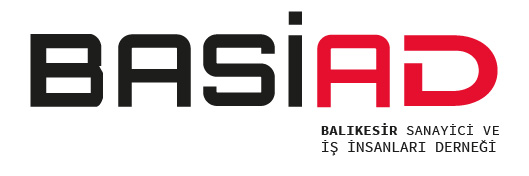 19.12.2022Sayı: 73/22DBASİAD Üye İşletmelerinin Asgari Ücret Görüşleri. BASİAD Balıkesir Sanayici ve İş İnsanları Derneği Balıkesir İş Dünyasının 2023 Yılı asgari ücret tespit çalışmalarına bakışını yansıtan bir anket çalışması gerçekleştirdi.   19 Aralık 2022 – Balıkesir /  Balıkesir Sanayici ve İş İnsanları Derneği 2022 Aralık Ayında Balıkesir İş Dünyasının asgari ücrete bakışını tespit etmek amacıyla üyeleri arasında dijital alt yapı ve bulut teknolojisi imkanlarını kullanarak bir anket düzenledi. Yapılan anket çalışması sonucu Balıkesir özel sektör istihdam yükünün önemli bir yükünü çeken BASİAD üye işletmeleri görüleri aşağıdaki şekilde ortaya koyulmuştur.Asgari ücret % 50 oranında artış yapılsın.  Anketin ilk sorusu olan “2023 Yılı asgari ücret artış oranı ne olmalı?” sorusuna Üye işyerlerinin % 36.4’ü  % 50 oranında artış yapılsın,Üye işyerlerinin % 27.3’ü  % 40 oranında artış yapılsın,Üye işyerlerinin % 18.2’si  % 45 oranında artış yapılsın derken; Toplam görüşün % 4.5 oranını temsil eden 4 farklı oran görüşü ifade edildi. “2023 Yılında asgari ücret net ne kadar olmalıdır?” sorusuna;En yüksek oran üye görüşlerinin % 19’unu yansıtan; 7.500.- TL olmalı cevabı geldi.Diğer cevaplar;Üye işyerlerinin % 9.5’i  8.000.- TL olmalıdır,Üye işyerlerinin % 9.5’i  10.000.- TL olmalıdır,Toplam sonucun % 5 değerinin altında kalan diğer yanıtlar ise 7.500.- TL ile 10.000.- TL bandı arasında eşit bir dağılım gösterdi. BASİAD Üye İşletmelerinde asgari ücret alan çalışan sayısı düşük oranda kaldı. “Firmanız çalışanlarında asgari ücret ile çalışanların oranı nedir?” sorusundan anlaşılan sonuç:BASİAD Üye işletmelerinin yüzde 37’4’ünde asgari ücret alan çalışanların oranı toplam çalışanların % 30’unun altında kaldı. İşletmelerin % 12,5’inde ise asgari ücretle çalışan bulunmuyor. Diğer sonuçlar ise % 30’un üzerindeki kırılımlarda işletmelerin % 4.1 ine denk gelen kademlerde farklı kırılımlarda yer aldı. Asgari ücretten alınan vergi kayıt dışılığı arttırıyor.“Asgari ücretten alınan gelir vergisi kaldırılırsa kayıt dışılık azalır mı?” sorusuna üye işletmelerin yüzde 69.6’sı evet cevabını verdi. “2023 Yılı asgari ücret uygulaması ile ilgili görüşleriniz nedir?” başlığı altında üye görüşleri:“Asgari ücretin aşırı artırılmasının piyasa dengelerini daha da bozacağına inanıyorum. Asgari ücretin artırılması değil hayat pahalılığının giderilmesi gerekir.Tek bir fiyat uygulanıp 1 yıl süreli olmalıdır6 ayda tekrar belirlenmesi gerekebilir.Yıl ortasında da yapılarak sistematik hale getirilmeli. İşveren prim desteği arttırılmalı.Hedef enflasyonun üzerine çıkmamalıdır.Alım gücünün iyileştirilmesi gerekir, alım gücü artarsa piyasa satışları artar.Çalışanın ve işverenin ortak çıkarlarına ters düşmeyecek bir limit oluşturulmalıdır.Çalışanların yaşam kalitesi son birkaç yılda hızla erozyona uğradı bunun telafisi yapılmalıdır.Çalışan geçim sıkıntısı çekmemeli, ancak işveren de zor duruma sokulmamalı.Seçim ve enflasyon arasında sıkışmış bir konu.”Şeklinde olmuştur.Ümit BAYSALYönetim Kurulu Başkanı